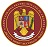 Tabel cu rezultatele finale la concursul organizat pentru ocuparea postului de Șef  birou din cadrul Inspectoratului pentru Situaţii de Urgenţă „Dealul Spirii” Bucureşti-Ilfov –Serviciul Logistic –Biroul Programe și AchizițiiCOMISIA DE CONCURS:							 Preşedintele comisiei:			Lt. col. STAN GHEORGHESecretar:				Lt. ȘTEFAN ADRIAN-CONSTANTINNR. crt.Numele şi prenumele candidatuluiNotaObservații1.LT. DIDELEA Cristian SORINA-LIZICA9,35ADMIS